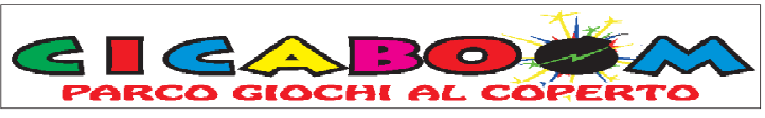 REGOLAMENTO FESTELa responsabilità dei bambini ospiti della festa è dei genitori/accompagnatoriLa prenotazione viene confermata versando un accontoDovrà essere comunicato il numero dei partecipanti 3 giorni prima della festaIn caso di disdetta della prenotazione, verrà trattenuto solo l’acconto già versatoIn caso di posticipo della festa, non verranno addebitate altre spese, salvo la torta, se già ordinataSia per le feste di compleanno “tutto compreso” che “fai da te” la Direzione deve essere avvisata a riguardo di eventuali intolleranze o allergie.Per la festa “fai da te” la direzione non si ritiene responsabile degli alimenti e bevande introdotte all’interno del parco giochi.Festa di…………………………………………………….____________________________________                                                                                                           Firma per accettazione